Protocole de Madrid concernant l’enregistrement international des marquesModification des montants de la taxe individuelle : ItalieConformément à la règle 35.2)d) du règlement d’exécution commun à l’Arrangement et au Protocole de Madrid, le Directeur général de l’Organisation Mondiale de la Propriété Intellectuelle (OMPI) a établi les nouveaux montants suivants, en francs suisses, de la taxe individuelle qui doit être payée lorsque l’Italie est désignée dans une demande internationale, dans le cadre d’une désignation postérieure à un enregistrement international, ou à l’égard du renouvellement d’un enregistrement international dans lequel elle a été désignée : Cette modification prendra effet le 4 juillet 2015.  Par conséquent, ces montants devront être payés lorsque l’Italieest désignée dans une demande internationale qui est reçue, ou est réputée avoir été reçue en vertu de la règle 11.1)c), par l’Office d’origine à cette date ou postérieurement;  ou	b) 	fait l’objet d’une désignation postérieure qui est reçue par l’Office de la partie contractante du titulaire à cette date ou postérieurement, ou est présentée directement au Bureau international de l’OMPI à cette date ou postérieurement;  ou	c) 	a été désignée dans un enregistrement international dont le renouvellement est effectué à cette date ou postérieurement.Le 4 juin 2015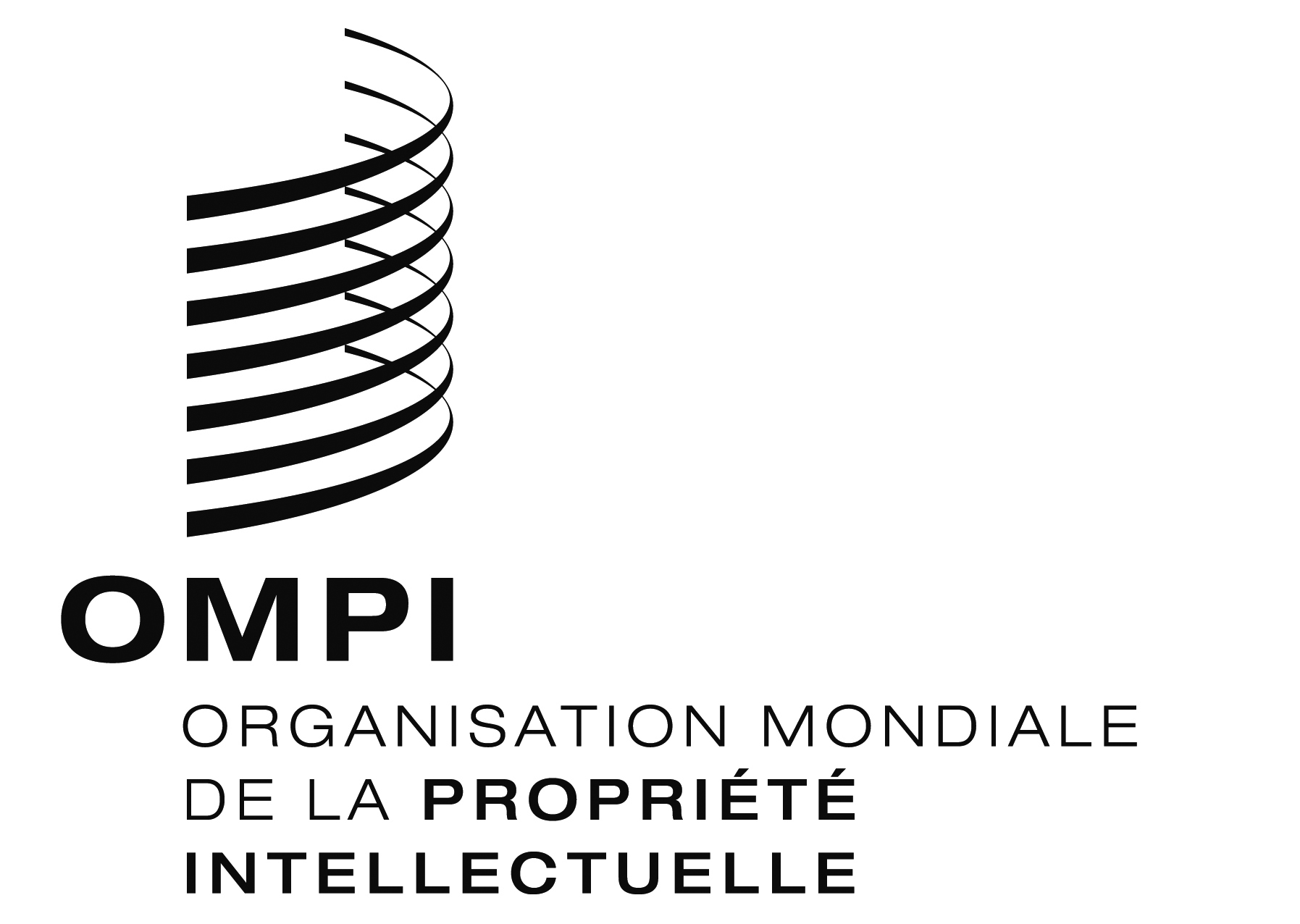 AVIS N° 17/2015AVIS N° 17/2015AVIS N° 17/2015RUBRIQUESRUBRIQUESMontants(en francs suisses)Demande oudésignationpostérieure–  pour une classe de produits ou services 95Demande oudésignationpostérieure–  pour chaque classe supplémentaire 32Demande oudésignationpostérieureLorsque la marque est une marque collective :Demande oudésignationpostérieure–  quel que soit le nombre de classes 318Renouvellement–  pour une classe de produits ou services  63Renouvellement–  pour chaque classe supplémentaire  32RenouvellementLorsque la marque est une marque collective :Renouvellement–  quel que soit le nombre de classes191